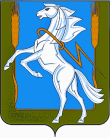 СОВЕТ ДЕПУТАТОВ ПОЛЕТАЕВСКОГО СЕЛЬСКОГО ПОСЕЛЕНИЯСОСНОВСКОГО МУНИЦИПАЛЬНОГО РАЙОНА ЧЕЛЯБИНСКОЙ ОБЛАСТИР Е Ш Е Н И Еот 20 апреля 2017 г. № 112В соответствии с Федеральным Законом от 6 октября 2003 года № 131- ФЗ «Об общих принципах организации местного самоуправления в Российской Федерации», положения «О порядке проведения опроса граждан в муниципальном образовании Полетаевское сельское поселение» утв. решением № 22 от 05.06.2015г. Совета депутатов Полетаевского сельского поселения, согласно решению № 105 от 16.02.2017г Совета депутатов Полетаевского сельского поселения «О проведении опроса граждан в муниципальном образовании Полетаевское сельское послание», Совет депутатов Полетаевского сельского поселенияРЕШАЕТ:Утвердить результаты опроса граждан в Полетаевском сельском поселении по вопросу размещения на территории поселения полигона твердых бытовых отходов (Приложение 1. Аналитическая записка).Контроль исполнения данного решения возлагаю на себя.ПредседательСовета депутатов                                                                           С.О. БашлыковПриложение №1к решению Совета депутатов Полетаевского сельского поселения Челябинской областиот 20 апреля 2017г. № 112Результаты опроса гражданв муниципальном образованииПолетаевское сельское поселение по вопросу размещения на территории поселения полигона твердых бытовых отходовАналитическая запискаАпрель, 2017 г.Неотъемлемым звеном функционирования общества является образование производственных и бытовых отходов. В 2017 году на территории Полетаевского сельского поселения начал свою работу полигон по приему твердых бытовых отходов (ТБО). Свое мнение по данному поводу высказали жители поселения. Опрос был проведен в марте 2017 г. в населенных пунктах Полетаевского сельского поселения: п. Полетаево, с. Полетаево - 1, д. Полетаево - 2, п. Витаминный, п. Биргильда, п. Ленинский, в деревнях – Бутаки, Верхние Малюки, с. Чипышево.Опросом охвачено 1096 человек (14,7 % от всех избирателей). Такое количество респондентов, дает основание утверждать, что выборка является репрезентативной, то есть отражает мнение всего взрослого населения Полетаевского сельского поселения.В опросе приняли участие мужчины и женщины, представители разных возрастных групп, социального положения. Большинство респондентов имеют детей до 16 лет.Структура опрошенных (% ко всем опрошенным)Полученные ответы на вопросы № 1 и № 2 можно переносить на все взрослое население с отклонением не более 1,5 %.Первый вопрос, который был задан респондентам, звучит так: «Знаете ли Вы, что в 2017 году на территории Полетаевского сельского поселения начал свою работу полигон по приему твердых бытовых отходов?». Большинство респондентов ответили: «Знаю, специально интересуюсь этим вопросом» (75,1 %). На втором месте с большим отрывом идет ответ: «Слышал об этом, но специально этим вопросом не интересуюсь». И совсем немногие жители сельского поселения впервые слышат о полигоне (см. рис. 1). Рисунок 1. Ответы респондентов на вопрос: «Знаете ли Вы, что в 2017 году на территории Полетаевского сельского поселения начал свою работу полигон по приему твердых бытовых отходов?» (% ко всем опрошенным)Не наблюдается особых различий в уровне информированности у мужчин и женщин (см. табл. 1).Таблица 1 – Ответы мужчин и женщин на вопрос: «Знаете ли Вы, что в 2017 году на территории Полетаевского сельского поселения начал свою работу полигон по приему твердых бытовых отходов?» (% ко всем опрошенным и по каждой группе)Среди молодежи (18-29 лет) выше чем в других возрастных группах доля тех, кто впервые услышал о работе полигона (12,8 %). В сравнении с представителями средней возрастной группы (30-49 лет) этот процент выше почти в 3 раза, а в сравнении со старшей возрастной группой (50 лет и более) – в 2, 5 раза (см. табл. 2).Таблица 2 – Ответы представителей разных возрастных групп на вопрос: «Знаете ли Вы, что в 2017 году на территории Полетаевского сельского поселения начал свою работу полигон по приему твердых бытовых отходов?» (в % ко всем опрошенным и по каждой группе)Более 80 % рабочих сказали, что знают о работе полигона, среди неработающих пенсионеров таких несколько меньше – 77 %, но все же это больше чем среди специалистов, служащих и предпринимателей, фермеров.  (см. табл. 3). Таблица 3 – Ответы респондентов с разным социальным положением на вопрос: «Знаете ли Вы, что в 2017 году на территории Полетаевского сельского поселения начал свою работу полигон по приему твердых бытовых отходов?» (% ко всем опрошенным и по каждой группе)** Выделены только крупные представительные группыНа следующий вопрос: «Ваше отношение к тому, что на территории Полетаевского сельского поселения будет размещен полигон ТБО?» практически все ответили «против» (97,4 %) (см. рис. 2).Рисунок 2. Ответы респондентов на вопрос: «Ваше отношение к тому, что на территории Полетаевского сельского поселения будет размещен полигон ТБО?» (% ко всем опрошенным)Такого мнения придерживаются представители разных полов, возрастов, групп социального положения, имеющих детей в возрасте до 16 лет и нет (см. табл. 4, 5, 6, 7).Таблица 4 – Ответы мужчин и женщин на вопрос: «Ваше отношение к тому, что на территории Полетаевского сельского поселения будет размещен полигон ТБО?» (% ко всем опрошенным и по каждой группе)Таблица 5 – Ответы представителей разных возрастных групп на вопрос: «Ваше отношение к тому, что на территории Полетаевского сельского поселения будет размещен полигон ТБО?» (% ко всем опрошенным и по каждой группе)Таблица 6 – Ответы респондентов, имеющих разное социальное положение, на вопрос: «Ваше отношение к тому, что на территории Полетаевского сельского поселения будет размещен полигон ТБО?» (% ко всем опрошенным и по каждой группе)Таблица 7 – Ответы респондентов, имеющих детей до 16 лет и не имеющих детей до 16 лет на вопрос: «Ваше отношение к тому, что на территории Полетаевского сельского поселения будет размещен полигон ТБО?» (% ко всем опрошенным и по каждой группе)Анализ связи ответов на первый и второй вопросы показал, что мнение по поводу полигона ТБО не зависит от уровня информированности населения. Все три группы респондентов («знают о полигоне», «слышали ранее», «впервые услышали») высказались против данного полигона в установленном месте (см. табл. 8).Таблица 8 – Ответы респондентов, имеющих разный уровень информированности о размещении полигона ТБО на вопрос: «Ваше отношение к тому, что на территории Полетаевского сельского поселения будет размещен полигон ТБО?» (% ко всем опрошенным и по каждой группе)Респондентам предлагалось обосновать свой ответ: «Если за, то почему?» и «Если нет, то почему?». Так как «за» отметили единицы взрослого населения Полетаевского сельского поселения, то и комментариев по этому поводу немного. Ответы респондентов на открытый вопрос: «Если за, то почему?»:«ТБО должно быть, но далеко за пределами населенных пунктов» (женщина, 30-49 лет, специалист, служащий, п. Полетаево);«За», если будет сделано как надо, будет сортировка. Мусор надо перерабатывать, как в Японии, а не выбрасывать» (мужчина, старше 50 лет, неработающий пенсионер, п. Полетаево);«Для населенного пункта нужно ТБО хорошо организованное» (женщина, 30-49 лет, специалист, служащий, п. Полетаево);«Для поселка нужно, для города категорически против» (женщина, старше 50 лет, неработающий пенсионер, п. Полетаево-1); «Нам нужен полигон» (женщина, 30-49 лет, рабочая, п. Полетаево);«Для нашего поселения нужен полигон, только место неудачное» (женщина, старше 50 лет, неработающий пенсионер, п. Полетаево);«Для поселка нужно, для города категорически против» (мужчина, старше 50 лет, неработающий пенсионер, п. Полетаево-1);«Если для нашего поселения - нужен» (женщина, старше 50 лет, неработающий пенсионер, п. Полетаево-1).Как видим, практически все «за» идут с оговорками, т.е. – нужен полигон, но только для себя и не рядом с населенным пунктом.Большинство респондентов, высказавшихся против полигона, аргументировали свое мнение (82 %).Все аргументы можно разбить на несколько групп:- ухудшение экологии;- негативное влияние на здоровье;- неудачно выбрано место для полигона;- несправедливо все свозить в одно место;- беспокойство за будущее; - помешает развитию сельского хозяйства;- мнение представлено в виде всплеска эмоций;- прочее.«Ухудшение экологии» отметили большинство респондентов (93,4 % от давших ответ) (см. рис. 3). * сумма ответов превышает 100 %, так как некоторые респонденты отметили более одной причины.Рисунок 3. Причины, по которым жители Полетаевского сельского поселения «против» строительства полигона (% ко всем давшим ответ на вопрос: «Если «против», то почему?»)Одни респонденты высказались обобщенно в защиту экологии (природы, окружающей среды), таких 33,2 %, другие конкретизировали свой ответ и назвали один или несколько компонентов природной среды, которым, на их взгляд грозит опасность (см. рис. 4). Рисунок 4. Экологические причины, по которым жители Полетаевского сельского поселения «против» строительства полигона (% ко всем давшим ответ на вопрос: «Если «против», то почему?»)На первом месте среди природных компонентов, которым, по мнению респондентов, грозит опасность от полигона, стоит воздух, затем водные ресурсы, внешний облик территории (грязь, мусор), лес и почва. Приведем дословно некоторые доводы, представленные жителями Полетаевского сельского поселения «против» строительства полигона.Ухудшение экологии:Опасность для экологии (природы, окружающей среды):«Опасаюсь за ухудшение экологической ситуации в районе д. Полетаево-2» (мужчина, 30-49 лет, специалист, служащий, трое (или более) детей, д. Полетаево-2);«Очень хочется жить в экологически безопасном районе» (мужчина, 30-49 лет, специалист, служащий, д. Полетаево-2);«Против загрязнения природы и отравления людей» (женщина, 30-49 лет, рабочая, п. Бутаки);«Это экологическая катастрофа будет» (мужчина, до 30 лет, рабочий, п. Полетаево);«Вредит окружающей среде» (женщина, до 30 лет, рабочая, п. Ленинский);«Природу не вернуть» (мужчина, старше 50 лет, неработающий пенсионер, п. Полетаево).Ухудшение атмосферного воздуха:«Ветер постоянно дует западный – поэтому мы находимся постоянно в зоне риска – дышать смрадом со свалки» (мужчина, старше 50 лет, неработающий пенсионер, д. Полетаево-2);«Я хочу дышать свежим воздухом и гулять по чистому лесу» (женщина, старше 50 лет, неработающий пенсионер, п. Полетаево);«И так дышим Челябинским смогом» (женщина, 30-49, специалист, служащий, п. Полетаево-1);«Против, потому что дети мои будут дышать всем этим» (мужчина, 30-49 лет, предприниматель, фермер п. Полетаево-1);«Не хочу запахов, дыма, грязи» (женщина, старше 50 лет, неработающий пенсионер, п. Бутаки).Загрязнение водоемов, ухудшение качества воды:«Против, потому что будут завозить мусор с 5 районов г. Челябинска. Полигон ТБО расположен на возвышенности и в 2 км от реки Миасс» (женщина, старше 50 лет, специалист, служащий, п. Полетаево-1);«У меня трое детей, где они будут купаться летом, после свалки?» (мужчина, 30-49 лет, предприниматель, фермер, п. Бутаки);«Вся дрянь потечет по реке Миасс к нам в Бутаки» (мужчина, 30-49 лет, предприниматель, фермер, п. Бутаки);«Пить будем помойку» (мужчина, до 30 лет, студент, п. Полетаево);Нарушение внешнего облика территории:«Сельскому поселению нужны леса, земли, чистота. Не желаю жить в свалке и грязи» (женщина, до 30 лет, специалист, служащий, д. Полетаево-2);«Не хочу жить в помойке» (мужчина, старше 50 лет, неработающий пенсионер д. Полетаево-2);«Мусор уже летит с полигона и вонь» (женщина, 30-49 лет, рабочий, п. Полетаево);«Хочется наслаждаться природой, а не кучами мусора» (женщина, 18-29 лет, рабочая, д. Полетаево-2).Нарушение леса:«Против загрязнения леса» (мужчина, 30-49 лет, рабочий, трое (или более) детей, п. Полетаево);«Леса беречь нужно» (женщина, старше 50 лет, безработная, п. Полетаево);«Все леса загадят» (женщина, старше 50 лет, неработающий пенсионер, п. Биргильда);«Мы хотим грибы, ягоды собирать» (женщина, 30-49 лет, рабочий, п. Полетаево);«Лес не восстановить» (мужчина, 18-29 лет, предприниматель, фермер, п. Полетаево).Загрязнение почвы:«Против загрязнения земли» (женщина, 30-49 лет, домохозяйка, п. Полетаево);«Все в почву, вода будет загрязнена» (женщина, старше 50 лет, неработающий пенсионер, п. Полетаево);«Загрязняют: почву, воздух, все птицы будут заражены» (женщина, 30-49 лет, безработная, п. Полетаево-1);«Против загрязнения воды, воздуха и почвы» (женщина, 30-49 лет, специалист, служащая, п. Полетаево-2).Негативное влияние на здоровье:«Хватит загрязнять окружающую среду, рак растет» (женщина, старше 50 лет, специалист, служащий, д. Полетаево-2);«Загрязнение окружающей среды, аллергические реакции у населения» (женщина, до 30 лет, специалист, служащий, д. Полетаево-2);«Хочу, чтоб внуки, дети мои были здоровы, ели вдоволь овощей, полезный хлеб, а не химию» (женщина, 76 лет, неработающий пенсионер, п. Полетаево);«Важно здоровое будущее детей» (мужчина, 30-49 лет, специалист, служащий, п. Полетаево);«Все и так болеют, где спасаться?» (женщина, 30-49 лет, рабочая, п. Полетаево).Неудачный выбор места для полигона:«Санитарная зона» (мужчина, старше 50 лет, рабочий, п. Полетаево);«Рядом с поселком полигон не нужен» (мужчина, старше 50 лет, безработный, п. Полетаево);«Для Полетаевского поселения полигон нужен, но для Челябинска – против. И место для полигона неподходящее, испокон веков там были поля плодородные» (женщина, старше 50 лет, специалист, служащий, п. Полетаево-1);«На Течу ТБО» (мужчина, 30-49 лет, рабочий, п. Полетаево).Несправедливо все свозить в одно место:«Не хочу загрязнения окружающей среды и ввоза мусора из Челябинска» (мужчина, старше 50 лет, неработающий пенсионер, п. Полетаево);«Против привоза мусора из других мест» (женщина, 30-49 лет, рабочая, п. Полетаево);«Полетаево не место для мусора из Челябинска» (женщина, 30-49 лет, специалист, служащий, п. Полетаево);«Городская свалка – это плохо» (мужчина, 30-49 лет, безработный, п. Малюки).«Из Челябинска убирают к нам. Мы что хуже их?» (мужчина, старше 50 лет, неработающий пенсионер, п. Полетаево).Беспокойство за будущее: «Живу на берегу р. Миасс и представляю, что будет со временем в воде. Сейчас и так хватает всякой грязи в воде» (мужчина, старше 50 лет, неработающий пенсионер, д. Полетаево-2);«Что будет через 10 лет? – один мусор» (женщина, 30-49 лет, рабочая, п. Полетаево);«Что будет потом?» (мужчина, 30-49 лет, рабочий, п. Полетаево);«О последствиях хоть подумали? А они будут» (мужчина, старше 50 лет, неработающий пенсионер, п. Полетаево);«Детям здесь не жить» (мужчина, старше 50 лет, неработающий пенсионер, п. Биргильды).Помешает развитию сельского хозяйства:«Лучше бы засеяли пшеницей, а то уже люди забыли пшеничные поля, не то, что раньше – вдоль дорог справа пшеница, слева трактор бегает, косит, валки сгребает, глаз радуется» (женщина, 79 лет, неработающий пенсионер, п. Полетаево-1);«Место – лучшие поля бывшего совхоза – плодородные, непонятно изъятые из сельхозназначения» (женщина, старше 50 лет, рабочий, п. Полетаево-1);«Развивать нужно сельское хозяйство»	(мужчина, 30-49 лет, рабочий, п. Полетаево).Мнение представлено в виде всплеска эмоций:«Мы не бомжи, чтоб нам мусор везли» (мужчина, старше 50 лет, неработающий пенсионер, п. Полетаево);«Травят народ умышленно» (мужчина, старше 50 лет, рабочий, п. Полетаево);«Полетаево хотят испортить – с юга ГОК, с северо-запада – этот дурацкий полигон. Ветер всегда оттуда» (женщина, 30-49 лет, специалист, служащий, п. Полетаево-1);«Мусор – это яд, людей хотят убить» (женщина, до 30 лет, рабочая, п. Витаминный);«Это преступление, травить людей» (женщина, до 30 лет, рабочая, п. Чипышево);«Мы люди, а не крысы чтобы нам под нос ТБО возили» (мужчина, 30-49 лет, рабочий, п. Полетаево).Прочие аргументы:«Не верим, что полигон соответствует санитарным нормам» (мужчина, 30-49 лет, специалист, служащий, д. Полетаево-2);«В полигон не верю, будет свалка» (женщина, до 30 лет, в декретном отпуске, п. Полетаево);«Нарушена технология хранения отходов» (мужчина, старше 50 лет, неработающий пенсионер, п. Полетаево);«Не проводились слушания по свалке, нет гособслуживания, поднялись цены на ТБО» (мужчина, 30-49 лет, предприниматель, фермер, трое (или более детей), п. Чипышево).«От города спасаемся здесь, и тут травить хотят» (женщина, до 30 лет, в декретном отпуске п. Полетаево-1).И в заключении, анализ полученной информации свидетельствует о том, что:1. Большинство жителей Полетаевского сельского поселения знают, что в 2017 году на их территории начал свою работу полигон по приему твердых бытовых отходов.2. Практически все жители Полетаевского сельского поселения против размещения данного полигона.Свое несогласие они обосновывают тем, что:а) произойдет ухудшение экологии и в первую очередь: - качества атмосферного воздуха (запах гари, нечистот);- водных ресурсов, как внешних – реки Миасса и Биргильды, а в конечном счете и Шершневского водохранилища, так и подземных источников и как результат – питьевой воды;- нарушится аура леса;- люди будут жить в грязи, мусоре;б) полигон негативно повлияет на здоровье жителей окрестных поселений, в первую очередь увеличится количество астматиков, отравлений;в) неудачно выбрано место для полигона. Полигон следует строить на уже «грязной», а не «чистой» территории, далеко от населенного пункта;г) несправедливо все свозить в одно место. Пусть все сами борются со своими отходами.3. Социально-психологическое состояние населения можно охарактеризовать как беспокойное. Люди не верят, что полигон будет соответствовать объявленным требованиям, чувствуют незащищённость своих интересов в сложившейся ситуации.мации подготовлен М. А. БерсенёвойОб утверждении результатов опроса граждан в муниципальномобразовании Полетаевское сельское поселение Пол:%- мужской44,1- женский55,9Возраст:Возраст:- 18-29 лет16,5- 30-49 лет43,2- 50 лет и более40,3Социальное положение:Социальное положение:- рабочий40,5- специалист, служащий17,2- предприниматель, фермер3,3- студент5,1- неработающий пенсионер25,8- безработный4,7- другое (в декретном отпуске, домохозяйка)3,4Семейное положение:Семейное положение:- женат (замужем)70,6- холост (не замужем)16,0- разведён (разведена)5,3- вдовец (вдова)8,1Наличие детей до 16 лет:Наличие детей до 16 лет:- один 24,6- двое29,9- трое и более9,3- нет36,2ОтветыВсе опрошенныеМужчиныЖенщиныЗнаю, специально интересуюсь этим вопросом75,174,175,9Слышал об этом, но специально этим вопросом не интересуюсь 18,818,019,4Впервые об этом слышу6,17,94,7ОтветыВсе опрошенные18-29 лет30-49 лет50 лет и болееЗнаю, специально интересуюсь этим вопросом75,170,076,076,2Слышал об этом, но специально этим вопросом не интересуюсь 18,817,219,618,6Впервые об этом слышу6,112,84,45,2ОтветыВсе опрошенныеРабочийСпециалист, служащийПредприниматель, фермерНеработающий пенсионерВсе остальные опрошенныеЗнаю, специально интересуюсь этим вопросом75,181,161,469,577,471,8Слышал об этом, но специально этим вопросом не интересуюсь 18,815,128,019,418,717,9Впервые об этом слышу6,13,810,611,13,910,3ОтветыВсе опрошенныеМужчиныЖенщиныЗа1,41,31,5Против97,497,597,4Затрудняюсь ответить1,21,21,1ОтветыВсе опрошенные18-29 лет30-49 лет50 лет и болееЗа1,41,11,31,6Против97,497,897,497,3Затрудняюсь ответить1,21,11,31,1ОтветыВсе опрошенныеРабочийСпециалист, служащийПредприниматель, фермерНеработающий пенсионерВсе остальные опрошенныеЗа1,4	0,53,25,61,8-Против97,498,495,294,496,899,3Затрудняюсь ответить1,21,11,6-1,40,7ОтветыВсе опрошенныеИмеют детей до 16 летНе имеют детей до 16 летЗа1,41,31,5Против97,497,797,0Затрудняюсь ответить1,21,01,5ОтветыВсе опрошенныеУровень информированности населения по поводу строительства полигона по приему твердых бытовых отходов?» Уровень информированности населения по поводу строительства полигона по приему твердых бытовых отходов?» Уровень информированности населения по поводу строительства полигона по приему твердых бытовых отходов?» Знаю, специально интересуюсь этим вопросомСлышал об этом, но специально этим вопросом не интересуюсьВпервые об этом слышуЗа1,40,73,9-Против97,498,493,7100Затрудняюсь ответить1,20,92,4-